Práce (co se nehodí, škrtněte): diplomová Posudek (co se nehodí, škrtněte): vedoucího Práci hodnotil(a) (u externích hodnotitelů uveďte též adresu a funkci ve firmě): PhDr. František BahenskýPráci předložil(a): Veronika KořínkováNázev práce: Kosovská otázka na stránkách českého tisku na konci 20. století1.	CÍL PRÁCE (uveďte, do jaké míry byl naplněn):Diplomová práce na téma Kosovská otázka na stránkách českého tisku na konci 20. století se zabývá informacemi, které podával vybraný český tisk na konci 20. století o daném problému, a také způsobem, jakým byla česká veřejnost informována o kosovské krizi. Na jedné straně je diplomová práce historickým náhledem na kosovskou válku probíhající od března do června 1999, na straně druhé obsahuje práce analýzu tisku – konkrétně deníků Právo a Mladá Fronta Dnes – to znamená, že má za úkol zkoumat jednotlivé zprávy a upozornit na shody, podobnosti nebo rozdílnosti, jsou – li patrné. Cíl práce byl naplněn. 2.	OBSAHOVÉ ZPRACOVÁNÍ (náročnost, tvůrčí přístup, proporcionalita teoretické a vlastní práce, vhodnost příloh apod.):Diplomová práce se jako celek jeví konzistentně. Má jasně stanovený cíl a metodologii. Autorka prokázala, že je schopna sumarizovat potřebné informace, následně je vyhodnotit a náležitě prezentovat v písemné podobě. Odborná a argumentační výstavba výsledného textu je tak velmi uspokojivá. 3.	FORMÁLNÍ ÚPRAVA (jazykový projev, správnost citace a odkazů na literaturu, grafická úprava, přehlednost členění kapitol, kvalita tabulek, grafů a příloh apod.):Po formální stránce splňuje diplomová práce požadavky kladené na díla tohoto typu. Text je přehledně strukturován bez nadstandardních doplňků (mapy považuji za běžný standard). Jazykový projev je kultivovaný, i přesto, že se tu a tam objeví pravopisná chyba (zejména čárky). Odkazy na literaturu a citace jsou standardní. Seznam použité literatury není příliš obsáhlý, což považuji za hlavní nedostatek práce. 4.	STRUČNÝ KOMENTÁŘ HODNOTITELE (celkový dojem z práce, silné a slabé stránky, originalita myšlenek apod.):Diplomová práce V. Kořínkové je po všech stránkách kvalitní. Oceňuji zejména podrobné uvedení do problematiky, jasné stanovení cílů výzkumu a způsobů, jak jich hodlala autorka dosáhnout. Práci s primárními prameny považuji za tvůrčí. Dílo je velmi dobře strukturované, přehledné a hlavně vyvážené. Silnou stránkou práce je bezesporu jasně a přesně formulované téma, se kterým se autorka dle mého názoru zdárně vypořádala. Jedinou výraznější výtku mám k použitým zdrojům, kde bych si dovedl představit využití většího množství materiálů. 5.	OTÁZKY A PŘIPOMÍNKY DOPORUČENÉ K BLIŽŠÍMU VYSVĚTLENÍ PŘI OBHAJOBĚ (jedna až tři):Nemám otázky.6.	NAVRHOVANÁ ZNÁMKA (výborně, velmi dobře, dobře, nevyhověl): VýborněDatum: 		19.5.2014				Podpis: PhDr. František Bahenský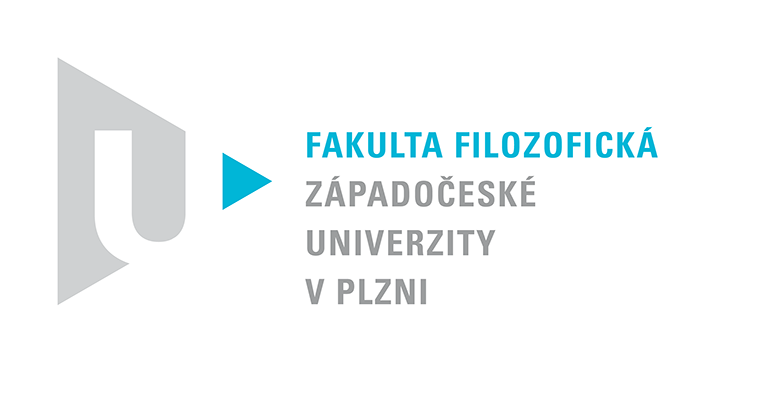 Katedra filozofiePROTOKOL O HODNOCENÍ PRÁCE